МИНИСТЕРСТВО ОБРАЗОВАНИЯ И НАУКИ РЕСПУБЛИКИ БУРЯТИЯГБПОУ «ДЖИДИНСКИЙ МНОГОПРОФИЛЬНЫЙ ТЕХНИКУМ»Методические рекомендациипо организации образовательного процесса подготовки водителей транспортных средств в ГБПОУ «Джидинский многопрофильный техникум»                                                                с.Петропавловка              2019 г.СОДЕРЖАНИЕ1.  ОБЩИЕ  ПОЛОЖЕНИЯ2.  ОРГАНИЗАЦИЯ УЧЕБНОГО ПРОЦЕССА3.  ИСПОЛЬЗОВАНИЕ УЧЕБНО –МАТЕРИАЛЬНОЙ БАЗЫ В УЧЕБНОМ ПРОЦЕССЕ.4. ПРЕКРАЩЕНИЕ ОБРАЗОВАТЕЛЬНЫХ ОТНОШЕНИЙ5. ПОРЯДОК ПРЕДОСТАВЛЕНИЯ АКАДЕМИЧЕСКОГО ОТПУСКА6. ПОРЯДОК ВОССТАНОВЛЕНИЯ7.  ПОРЯДОК ОПЛАТЫ ОБРАЗОВАТЕЛЬНЫХ УСЛУГ.1.ОБЩИЕ ПОЛОЖЕНИЯМетодические рекомендации по организации профессиональной подготовки водителей  транспортных средств в Государственном бюджетном профессиональном образовательном учреждении «Джидинский многопрофильный техникум» (далее – Техникум), разработаны в соответствии с требованиями:Конституции РФ;Трудового кодекса РФ от 01.02.2002г. (с изменениями и дополнениями);Устава техникума;Федерального закона от 10 декабря 1995г.№196-ФЗ «О безопасности дорожного движения»;Федерального закона от 29 декабря 2012 года №273-ФЗ «Об образовании в Российской Федерации»;Примерных программ профессиональной подготовки водителей транспортных средств, утвержденных приказом Министерства образования и науки РФ от 26.12.2013 года №1408.      1.2. Основные понятия, используемые в настоящих Методических рекомендациях:            1) образовательная программа — комплекс основных характеристик образования           ( содержание, объем, планируемые результаты), организационно-педагогических условий, форм аттестации, который представлен в виде учебного плана,  рабочих программ учебных предметов, иных компонентов, а также оценочных и методических материалов;            2) обучающийся — физическое лицо, осваивающее образовательную программу;            3) педагогический работник — физическое лицо, которое состоит в трудовых, служебных отношениях с организацией, осуществляющей образовательную деятельность, и выполняет обязанности по обучению, воспитанию обучающихся и (или) организации образовательного процесса;            4) участники образовательных отношений — обучающиеся, педагогические работники  организации, осуществляющие образовательную деятельность;            5)  методическая работа – это основной вид образовательной деятельности, представляющей собой совокупность мероприятий, проводимых администрацией организации, осуществляющей образовательную деятельность, преподавателями и мастерами производственного обучения вождению в целях овладения методами и приемами учебно- воспитательной работы, творческого применения их на учебных занятиях, поиска новых, наиболее рациональных и эффективных форм и методов организации, проведения и обеспечения образовательного процесса. Это целостная система, основанная на достижениях передового педагогического опыта и на конкретном анализе учебно-воспитательного процесса;            6) учебный процесс  — это система организации учебно-воспитательной деятельности, в основе которой– органическое единство и взаимосвязь преподавания и учения; направлен на достижение целей обучения. Определяется учебными планами, учебными программами, включает все виды обязательных учебных занятий ( уроки, лекции, семинары и т.д.)2. ОРГАНИЗАЦИЯ УЧЕБНОГО ПРОЦЕССА            2.1.Общие требования к организации учебного процесса.
            2.1.1.Организация и содержание учебного процесса в организации, осуществляющей образовательную деятельность, определяются образовательными программами, утверждаемыми и реализуемыми организацией, осуществляющей образовательную деятельность, самостоятельно.  Образовательные программы в организации, осуществляющей образовательную деятельность, разрабатываются на основе Примерных программ профессиональной подготовки (переподготовки) водителей транспортных средств, утвержденных приказом Министерством образования и науки Российской Федерации от 26 декабря 2013 г.  №1408. Целью данных программ является обеспечение достижений обучающимися планируемых результатов  установленных соответствующими образовательными стандартами,   и (или) потребностям физического или юридического лица, в интересах которого осуществляется образовательная деятельность.            2.1.2. Учебный процесс в организации, осуществляющей образовательную деятельность, строится с учетом возрастных и индивидуальных особенностей обучающихся на принципах демократии и гуманизма.            2.1.3. Обучение ведется на русском языке.            2.1.4. Учебный процесс состоит из теоретических занятий и практического обучения вождению транспортных средств:            2.1.4.1. Теоретическое обучение проводится в классе, оборудованном в соответствии с установленными требованиями к вышеуказанной программе.            2.1.4.2. Занятия по отработке навыков вождения проводятся на учебной площадке и  по учебным маршрутам, согласованным с ГИБДД.            2.1.4.3. Занятия по вождению проводятся на учебном транспортном средстве оборудованном:дополнительными педалями привода сцепления, тормоза и зеркалом заднего вида для обучающего;опознавательным знаком «Учебное транспортное средство».            2.2.Основными документами, определяющими содержание и организацию учебного процесса в организации, осуществляющей образовательную деятельность, являются: рабочий учебный план, годовой календарный учебный график, рабочие программы учебных предметов, расписание учебных занятий, а также оценочные  и методические  материалы, разрабатываемые и утвержденные организацией, осуществляющей образовательную деятельность, самостоятельно.            2.2.1. Рабочий учебный план — документ, который  содержит перечень, последовательность и распределение по периодам обучения учебных предметов, время, виды учебной деятельности, формы и сроки промежуточной и итоговой аттестации.            Рабочий учебный план разрабатывается организацией, осуществляющей образовательную деятельность, на основе  образовательной программы и утверждается директором организации, осуществляющей образовательную деятельность.            Рабочий учебный план должен быть стабильным и рассчитанным  на весь установленный срок обучения в организации, осуществляющей образовательную деятельность.            Утвержденный  учебный  план нельзя изменять в  течение всего срока обучения (исключения составляют случаи, возникшие непредвиденно). Учебный план изменяется на основании приказа директора организации, осуществляющей образовательную деятельность.            2.2.2. Рабочая программа определяет содержание, последовательность и время изучения разделов и тем учебного предмета. Она разрабатывается по каждому предмету учебного плана.            Рабочие программы разрабатываются преподавателями по предмету, рассматриваются на педагогическом совете и утверждаются  директором организации, осуществляющей образовательную деятельность.            2.2.3.Основным элементом организации учебного процесса является  расписание учебных занятий.            Расписание учебных занятий строго соответствует  рабочему учебному плану.            В расписании должна содержаться полная информация о времени, месте и виде занятий для каждой учебной группы,  с указанием преподавателя, проводящего занятие. Расписание составляется методистом организации на каждую учебную группу  и утверждается  директором организации, осуществляющей образовательную деятельность.            Учебная работа проводится строго по расписанию  занятий.            2.2.4. В течение учебного периода расписание может корректироваться в связи с объективными обстоятельствами.  Все  изменения вносятся в   расписание  с указанием даты, с которой изменилось расписание. Допускается разовый перенос занятий педагогами по согласованию с администрацией  организации, осуществляющей образовательную деятельность.           2.2.5. Все изменения и корректировки расписания утверждаются директором  организации, осуществляющей образовательную деятельность .2.3. Учебный процесс при обучении включает в себя все основные формы традиционной организации учебного процесса:  лекция (видеолекции, мультимедиа лекции); практические занятия (практические занятия по решению задач, практические занятия по вождению транспортного средства); семинарские занятия; консультации; самостоятельная работа обучающихся; тестирование (промежуточное и итоговое).  Организация, осуществляющая образовательную деятельность,  может  использовать и другие виды занятий.            2.4. Практика  по вождению  является составной частью учебного процесса и важным средством соединения теоретического обучения с практической деятельностью будущих специалистов.            2.5.При организации учебного процесса необходимо руководствоваться следующими основными положениями.            2.5.1. Прием  на обучение в организацию, осуществляющую образовательную деятельность, осуществляется в соответствии с Положением о порядке приема обучающихся  в ГБПОУ «ДМТ».            2.5.2.В организации, осуществляющей образовательную деятельность,  учебный период начинается  и заканчивается в соответствии с  годовым графиком учебного процесса в зависимости от комплектации учебных групп и формы обучения.              2.5.3. Учебные группы формируются по мере их комплектования.            2.5.4.Численности учебной группы должна быть  в соответствии с санитарно-гигиеническими правилами к аудиториям для учебных занятий, но не более 30 человек.Состав учебных групп  утверждается приказом по организации, осуществляющей образовательную деятельность,  с последующей регистрацией  его в  ГИБДД и остается неизменным.            2.5.5. Обучение в организации, осуществляющей образовательную деятельность, производится   в очной  форме.            2.5.6. Для выполнения учебных планов устанавливается следующий режим занятий:            Начало дневных занятий  9-30, окончание  13-00.            Начало вечерних теоретических занятий 18-00, окончание  21-30.            Перерыв между уроками – 10 минут.            2.5.7.   Продолжительность учебного часа теоретических и практических занятий – 1 академический час (45 минут), а при обучении вождению – 1 астрономический час (60 мин.), включая время на подведение итогов, оформление документации, подготовки автомобиля к движению.           2.5.8. Занятия по практическому вождению проводится вне сетки учебного времени мастером производственного обучения вождению индивидуально с каждым обучаемым в соответствии с графиком очередности обучения вождению (на учебном транспортном средстве).            2.5.9. Текущий контроль качества усвоения пройденного материала осуществляется преподавателем (мастером производственного обучения вождению) в ходе проведения занятий с выставлением оценок в журнале учёта занятий (индивидуальной книжке учёта обучению вождению транспортных средств).            2.5.10. Для определения качества усвоения учебного материала и оценки знаний обучающихся проводится промежуточная аттестация. Промежуточная аттестация проводится в соответствии с Положением о проведении промежуточной и итоговой аттестации. По результатам промежуточной аттестации определяется готовность каждого обучающегося и в целом учебной группы к итоговой аттестации. Лица, получившие положительные оценки по всем предметам обучения, допускаются к итоговой аттестации.2.5.11. Целью и содержанием итоговой аттестации являются установление соответствия содержания и качества подготовки обучающихся требованиям нормативных документов, определяющих порядок и уровень обучения. 2.5.12. Итоговая аттестация проводится в форме квалификационного экзамена. Квалификационный экзамен включает в себя практическую квалификационную работу и проверку теоретических знаний. Лица, получившие по итогам промежуточной аттестации неудовлетворительную оценку, к сдаче квалификационного экзамена не допускаются.2.5.13. Для проведения квалификационных экзаменов создаётся аттестационная комиссия. Состав комиссии назначается приказом директора.2.5.14. Обучающие, не сдавшие теоретические экзамены, к сдаче экзамена по практическому вождению не допускаются.2.5.15. Экзамен по практическому вождению автомобиля проводится в соответствии с Методикой проведения квалификационных экзаменов на получение права на управление транспортными средствами, действующей в настоящее время.2.5.16. Лица, не сдававшие квалификационные экзамены по уважительным причинам, допускаются к их сдаче с очередными группами, а получившие неудовлетворительные оценки допускаются к повторной сдаче после дополнительной подготовки, но не ранее чем через 2 дня со дня проведения экзаменов.2.5.17.В случае, если обучаемый получил неудовлетворительную оценку по какому-либо предмету либо части экзамена по практическому вождению автомобиля, пересдача ранее сданных предметов (первого этапа экзамена по практическому вождению автомобиля) не требуется.Положительные оценки, полученные на теоретических экзаменах действительны в течение 1 месяца.Положительная оценка, полученная на первом этапе по практическому вождению автомобиля, считается действительной в течение срока действия положительных оценок, полученных на теоретических экзаменах.2.5.18.Результаты квалификационного экзамена оформляются протоколом, который подписывается председателем, членами экзаменационной комиссии, директором организации, осуществляющей образовательную деятельность, и скрепляется печатью.2.5.19. Лицам, положительно аттестованным, выдаются свидетельства установленного образца. Свидетельство заверяется печатью организации, осуществляющей образовательную деятельность и подписью директора. Каждый поступающий имеет возможность ознакомиться с образцом указанного документа до зачисления на обучение в организацию, осуществляющую образовательную деятельность.2.5.20. Свидетельства о профессии водителя  не являются документами на право управления этими транспортными средствами, а предъявляются в органы ГИБДД при сдаче экзаменов для получения водительских удостоверений на право управления соответствующими категориями транспортных средств.2.5.21. В случае утраты свидетельства образовательное учреждение выдаёт дубликат на основании личного заявления и протокола экзаменационной комиссии.2.5.22. Свидетельства о профессии водителя имеют серию и порядковый номер.2.5.23. Индивидуальный учет результатов освоения обучающимися программ, а также хранение в архивах информации об этих результатах осуществляются организацией, осуществляющей образовательную деятельность, на бумажных и (или) электронных носителях.            2.6. Учетная и учебная документация, необходимая для  организации образовательного процесса.            2.6.1.Учетная документация (журнал учета учебных занятий,  личные дела обучающихся) заполняются аккуратным почерком черной или синей пастой (чернилами)   на русском языке.            2.6.2.Перечень  основной учебной и  учетной документации:1) журнал учета учебных занятий;              Каждый преподаватель обязан  вести «Журнал учета учебных занятий». Журнал – финансовый документ, подтверждающий фактически отработанные часы педагога. В нем фиксируется посещение обучающимися учебных занятий.  Педагог записывает в журнал темы учебных занятий в соответствие с  образовательной программой.   Педагог должен иметь журнал на каждую учебную группу, заполнять его после каждого проведенного занятия в соответствие с расписанием, руководствуясь Положением  по ведению  журнала учета учебных занятий.2) экзаменационная (зачетная) ведомость;3) контрольная карточка учета вождения обучаемого;4) книга учета окончивших организацию, осуществляющую образовательную деятельность, и регистрации выдачи  свидетельства об окончании обучения.           2.6.3.Организация, осуществляющая образовательную деятельность, имеет право вносить дополнения в перечень основной учетной документации.          2.7. Использование при реализации образовательных программ методов и средств обучения и воспитания, образовательных технологий, наносящих вред физическому или психическому здоровью обучающихся, запрещается.
3.  ИСПОЛЬЗОВАНИЕ УЧЕБНО –МАТЕРИАЛЬНОЙ БАЗЫ В УЧЕБНОМ ПРОЦЕССЕ.
     3.1. Учебная материально-техническая база образовательного учреждения – это совокупность материальных, технических средств и оборудованных объектов, предназначенных для обеспечения полного и качественного обучения и воспитания курсантов (учащихся) по соответствующим программам. 

     3.2. К учебно-материальной базе организации, осуществляющей образовательную деятельность, относятся:учебно-программная  документация и методическая  литература;учебные  и вспомогательные кабинеты, оснащенные необходимым учебно-лабораторным оборудованием, техническими средствами обучения и учебно-наглядными пособиями;закрытые  площадки для первоначального обучения вождению и автодром, оборудованные  в соответствии с требованиями;учебные маршруты для обучения вождению транспортных средств в реальных дорожных условиях;учебные транспортные средства для отработки практических навыков вождения.           3.3. Кабинеты для проведения теоретических занятий оснащен плакатами и техническими средствами обучения (компьютером, телеустановкой и другими ТСО) с соответствующим программным обеспечением.  
           3.5. Для отработки практических задач в организации, осуществляющей образовательную деятельность, в зависимости от реализуемых программ подготовки, оборудована  закрытая площадка. на которой  для   выполнения  соответствующих заданий        ( упражнений)  применяется съёмное оборудование: конуса разметочные (ограничительные), стойки разметочные.4. ПРЕКРАЩЕНИЕ ОБРАЗОВАТЕЛЬНЫХ ОТНОШЕНИЙ            4.1.Образовательные отношения между организацией, осуществляющей образовательную деятельность и обучающимся прекращаются после завершения обучения и получения обучающимся Свидетельства о завершении изучения Программы в полном объеме.            4.2. Образовательные отношения могут быть прекращены досрочно в следующих случаях:по инициативе обучающегося, подтверждаемой личным заявлением или по заявлению, поданному представителем обучающегося на основании доверенности;в случае перевода обучающегося для продолжения освоения образовательной программы в другую организацию, осуществляющую образовательную деятельность; по уважительной причине, т.е. невозможности посещения занятий по причине:                               1) болезнь (инвалидность, беременность), подтвержденная медицинскими документами;                   2) переезд на постоянное место жительства в другой населенный пункт или другую страну (подтвержденный отметками в паспорте и билетами;                                                                                3) отъезда в длительную командировку (подтвержденную справкой с работы);     по инициативе организации, осуществляющей образовательную деятельность, в случае применения к обучающемуся,  отчисления как меры дисциплинарного взыскания, по причине невыполнения обучающимся  обязанностей по добросовестному освоению  образовательной программы и выполнению учебного плана.           4.3. Отчисление обучающегося применяется, если иные меры дисциплинарного взыскания и меры педагогического воздействия не дали результата и дальнейшее его пребывание в организации, осуществляющей образовательную деятельность, оказывает отрицательное влияние на других обучающихся, нарушает их права и права работников организации, осуществляющей образовательную деятельность, а также нормальное функционирование организации, осуществляющей образовательную деятельность:за академическую задолженность по предметам, вынесенным на итоговую аттестацию по итогам первой аттестации, а так же в случае, если обучающийся трижды не сдал итоговую аттестацию в течение месяца после проведения первой итоговой аттестации, или не сдавал ее без уважительной причины;      по обстоятельствам, не зависящим от воли обучающегося  и организации, осуществляющей образовательную деятельность, в том числе в случае ликвидации организации, осуществляющей образовательную деятельность;      за нарушение условий договора, в т.ч. не внесение платы за обучение в установленный срок;   за грубое (в т.ч. однократное) нарушение  Устава  и Правил внутреннего  распорядка обучающихся  в  техникуме, иных локальных актов, приказов и распоряжений администрации организации, осуществляющей образовательную деятельность;                                                                                                             за совершение аморальных хулиганских, преступных и других антиобщественных действий, содействия   в   совершении   указанных   действиях   другим   лицам,   унижение   чести   и достоинства сотрудников, педагогов  и обучающихся организации, осуществляющей образовательную деятельность;      при пропуске без уважительных причин учебных занятий во время  обучения по образовательной программе; при сознательном нанесении материального ущерба имуществу  организации, осуществляющей образовательную деятельность;   в иных случаях, установленных законодательством Российской Федерации.5. ПОРЯДОК ПРЕДОСТАВЛЕНИЯ АКАДЕМИЧЕСКОГО ОТПУСКА            5.1.Академический отпуск — это отпуск, предоставляемый обучающимся в организации, осуществляющей образовательную деятельность, по медицинским показаниям   и   в   других   исключительных   случаях   (стихийные   бедствия,   семейные обстоятельства и др.).            5.2.В  случае  предоставления  академического  отпуска  его  продолжительность  не   может превышать 12 календарных месяцев. Исключение составляют:призыв на военную службу;продолжительное заболевание;отпуск по уходу за ребенком до достижения ребенком возраста 3-х лет.5.3.Заключение   о   возможности   предоставления   обучающемуся   академического   отпуска    по медицинским  показателям  клинико-экспертной комиссией     лечебно-профилактического   учреждения   здравоохранения   по   месту постоянного наблюдения обучающегося.         5.4.Решение  о  предоставлении  обучающемуся  академического  отпуска  оформляется   приказом директора  организации, осуществляющей образовательную деятельность,  на  основании  предоставления  подготовленных обучающимся   документов:по медицинским  показаниям: 1)личное  заявление  обучающегося; 2) заключение  клинико-экспертной комиссии учреждения здравоохранения.исключительный   случай: 1) личное заявление   обучающегося;2). соответствующий документ, подтверждающий основания для получения академического отпуска с указанием причины.6. ПОРЯДОК ВОССТАНОВЛЕНИЯ            6.1.Лицо, отчисленное из организации, осуществляющей образовательную деятельность, по инициативе обучающегося до завершения освоения  образовательной программы или находившееся в академическом отпуске имеет право на восстановление для обучения в этой организации в течение пяти лет после отчисления  при наличии свободных мест в учебных группах.           7. ПОРЯДОК ОПЛАТЫ ОБРАЗОВАТЕЛЬНЫХ УСЛУГ7.1 Стоимость обучения по программе, указанной в п.2 пп.2.1 настоящего Положения указывается в договоре между обучающимся и  ГБПОУ «ДМТ».7.2 Оплата обучения производится клиентом наличными или безналичным перечислением в полном объеме или в размере 50% при заключении данного договора и оставшихся 50% в течение двух недель после организационного собрания учебной группы. В стоимость обучения входит полный курс обучения по выбранной учащимся программе обучения.7.3 При нарушении сроков оплаты, учащийся отстраняется от занятий до полного погашения задолженности, или отчисляется из учебной группы.7.4 В случае значительного роста цен на энергоносители, автозапчасти, аренду помещений, автошкола вправе увеличить стоимость обучения, о чем уведомляет обучающихся. В случае несогласия, другая сторона расторгает договор.7.5 Стоимость дополнительных часов по теории и по практическому вождению в соответствие с приказом по техникуму . РАССМОТРЕН на заседании педагогического совета                                                                                                              протокол от 08.04.2019 г. №5                      УТВЕРЖДАЮ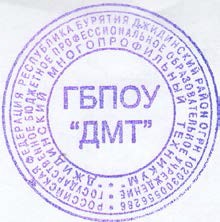 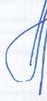 ___                 Директор  Идамжапов А.Ц.                        от «09» апреля 2019 г.